KLASA: 032-01/23-01/2URBROJ: 2170-01-02/1-23-126 Rijeka, 14. srpnja 2023. PREDMET:  Zajedničkim naporima nužno osigurati trajno rješenje u prevenciji onečišćenja                   - PRIOPĆENJE, DOSTAVLJA SE – Župan Zlatko Komadina i načelnik Općine Kostrena Dražen Vranić su sa suradnicima obišli Rafineriju nafte Rijeka u Urinju, u kojoj su se susreli s predstavnicima INA-e, na čelu s direktorom rafinerije Nikolom Praštalom. Tijekom obilaska rafinerije se razgovaralo o naporima koje INA ulaže u prevenciju onečišćenja okoliša, kao i njegovoj sanaciji kada se ono dogodi.„Naš je cilj imati što kvalitetniji suživot sa zajednicom u kojoj poslujemo te INA ozbiljno pristupa rješavanju svih otvorenih pitanja. U tom pogledu želimo trajno riješiti pojavu ugljikovodika na površini mora pokraj rafinerije. To je problem koji nije nastao sada, već ima povijesni karakter. Već smo započeli s izradom novih bušotina koje će crpiti ugljikovodike nataložene u podzemlju kako bi se spriječilo njihovo daljnje istjecanje. Provest ćemo i cjelovito seizmičko snimanje kako bi se bolje razumjelo podzemlje rafinerije i razlozi pojave izlijevanja. Dodatno, s ciljem pronalaska najboljih ekoloških rješenja INA komunicira i s nekoliko svjetskih poznatih kompanija koje su specijalizirane za najzahtjevnije operacije čišćenja vode i tla te raspolažu inovacijama i tehnologijama za čišćenje okoliša. Kako bismo što kvalitetnije odradili predviđene aktivnosti koje za cilj imaju trajno rješenje po ovom pitanju, potrebno nam je razumijevanje i strpljenje svih dionika“, izjavio je Nikola Praštalo, direktor Rafinerije nafte Rijeka.Prilikom današnjeg posjeta rafineriji i sastanka s predstavnicima INA-e, tražili smo informacije o tome što se poduzima kako bi se smanjilo i uklonilo istjecanje ugljikovodika u more, kazao je župan Komadina.„Iz čitavog niza razloga je došlo do pomaka tla te su tom prilikom otvorene stare kaverne, a rafinerija nas je uvjerila da poduzima sve što može kako bi pomoću bušotina pronašla ugljikovodike koji su se desetljećima taložili u krškom podzemlju rafinerije i kako bi ih ispumpali iz tla prije eventualnog ispiranja u more“, izjavio je Komadina te dodao kako je dogovorena stalna, mjesečna koordinacija između županijskih i rafinerijskih službi.„Tim ćemo putem pratiti napredak i što skorije ugovaranje trajnog rješenja u sprječavanju istjecanja starih nakupina ugljikovodika“, zaključio je Komadina.Načelnik Općine Kostrena Dražen Vranić je izjavio kako se radi o još jednom u nizu sastanaka na kojem je INA predstavila napore koje ulaže u sanaciju i prevenciju onečišćenja te je izrazio uvjerenje da će zajedničkim snagama Općina Kostrena, Primorsko-goranska županija i INA pronaći kvalitetno rješenje u interesu svih stanovnika Kostrene i županije. – Onečišćenje mora i obale već su mjesecima na žalost naša svakodnevnica, samo se izmjenjuju onečišćivači. Iako smo ove lokacije posljednjih mjeseci prošli nebrojeno puta i o ovom problemu aktivno komuniciramo manje više sa svima danas nazočnima, svejedno smo željeli biti i na današnjem susretu. Koristimo i koristit ćemo svaku moguću priliku da istaknemo važnost djelovanja na prevenciji pa nam skupe i dugotrajne sanacije neće biti potrebne. U ovom času najviše smo usmjereni na zaštitu zdravlja mještana i posjetitelja koji se u Kostrenu dolaze kupati pa je Općina Kostrena od Nastavnog zavoda za javno zdravstvo PGŽ naručila dodatna ispitivanja kvalitete mora i u ponedjeljak su objavljeni sada već 6. rezultati koji ukazuju da se zbog prisutnosti štetnih kemijskih spojeva  ne preporuča kupanje na plažama Klančić i Podkvarovo. Standardni postupak inače uključuje samo mikrobiološku analizu koja čak i na ove dvije plaže pokazuje izvrsnu kvalitetu mora. Dobivene rezultate iz tjedna u tjedan, zajedno sa zahtjevima za postupanje šaljemo prema Ministarstvu gospodarstva i održivog razvoja, Državnom inspektoratu, Lučkoj kapetaniji, Ini…Ono što želimo postići je trajno rješenje naših problema. Dokle god se strožim pravilima i sankcijama ne poveća stupanj zaštite okoliša, dotle ćemo se boriti s ovakvim situacijama. Nitko ne kaže da nam industrija nije potrebna, dapače, ali taj suživot za nas Kostrenjane mora postati podnošljiviji i sigurniji.S poštovanjem                                       				                          						                                                                                      					        	    DOSTAVITI: 1.NASLOVU2.ARHIVA, ovdje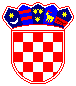 REPUBLIKA HRVATSKA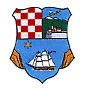 PRIMORSKO-GORANSKA ŽUPANIJA KABINET ŽUPANAMEDIJIMA-SVIMA-